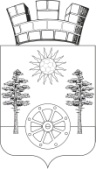 РОССИЙСКАЯ ФЕДЕРАЦИЯРОСТОВСКАЯ ОБЛАСТЬКРАСНОСУЛИНСКИЙ РАЙОНМУНИЦИПАЛЬНОЕ ОБРАЗОВАНИЕ«ГОРНЕНСКОЕ ГОРОДСКОЕ ПОСЕЛЕНИЕ»АДМИНИСТРАЦИЯГОРНЕНСКОГО ГОРОДСКОГО ПОСЕЛЕНИЯПОСТАНОВЛЕНИЕот 10.03.2023 № 42 р.п. ГорныйОб утверждении Порядка проведенияярмарок на территории Горненского городскогогородского поселения В целях реализации  Федерального закона от 28.12.2009 № 381-ФЗ «Об основах государственного регулирования торговой деятельности на территории Российской Федерации», областного закона от 16.04.2010 № 389-ЗС «О полномочиях органов государственной власти Ростовской области в сфере государственного регулирования торговой деятельности в Ростовской области» и Постановления  Правительства Ростовской области п.2.6 раздела 2 от 07.11.2013 №  681 «Об утверждении порядка организации ярмарок на территории Ростовской области и продажи товаров (выполнение работ, оказание услуг) на них», руководствуясь ст.34 Устава муниципального образования «Горненское  городское поселение»,- ПОСТАНОВЛЯЮ1 Утвердить Порядок организации ярмарок на территории Горненского городского поселения и продажи товаров (выполнение работ, оказание услуг) на них, согласно (приложения №1). 2. Форма заявления о проведении ярмарки на территории Горненского городского поселения (приложение 2).3. Признать утратившим силу Постановление Администрации Горненского городского поселения № 114 от 19.10.2017г «Об утверждении Порядка проведения ярмарок на территории Горненского городского поселения»4. Разместить  настоящее постановление на сайте Горненского городского поселения в сети «Интернет» . 	 5. Контроль за исполнением настоящего постановления  оставляю за собой.Глава АдминистрацииГорненского городского поселения                                 П.Ю. Корчагин                                                                                                             Приложение № 1                                                                                                               к постановлению                                                                                                               Главы Администрации                                                                                                               Горненского городского                                                                                                                                          поселения                                                                                                               от 10.03.2023 № 42Порядокорганизации  ярмарок на территории Горненского городского поселенияОбщие положения1.1. Порядок организации ярмарок на территории Горненского городского поселения и продажи товаров ( выполнения работ, оказания услуг) на них (далее – Порядок) устанавливает требования к организации ярмарок на территории Горненского городского поселения и продажи товаров (выполнения работ, оказания услуг) на них. 1.2.  В настоящем Порядке используются следующие понятия:  ярмарка – мероприятие для продажи товаров (выполнения работ, оказание услуг) в установленном порядке, организуемое в целях повышения доступности товаров (работ, услуг) для населения, проводимое в установленном месте и на установленный срок;               торговое место  - место для продажи товаров (выполнения работ, оказания услуг) на ярмарке ( в том числе павильон, киоск, палатка, торговый автомат, автотранспортное средство, лоток и другое),отведенное организатором ярмарки участнику ярмарки для осуществления деятельности по продаже товаров (выполнению работ, оказанию услуг);              организатор ярмарки  - орган исполнительной власти исполнительной власти Ростовской области, орган местного самоуправления муниципального образования Ростовской области, юридическое лицо, индивидуальный предприниматель;              участник ярмарки – зарегистрированное в установленном законодательством Российской Федерации порядке юридическое лицо, индивидуальный предприниматель, а также гражданин ( в том числе гражданин, ведущий крестьянское (фермерское) хозяйство, личное подсобное хозяйство или занимающийся садоводством, огородничеством, животноводством), которым предоставлено место на ярмарке;               класс товаров – совокупность товаров, имеющих аналогичное функциональное назначение.              1.3. Ярмарки подразделяются на следующие виды:               постоянно действующие – ярмарки, проводимые в течении года и имеющие постоянный, независящей от сезона ассортимент товаров (выполнения работ, оказания услуг). При осуществлении деятельности  по продаже пищевых продуктов животного происхождения на постоянно действующей ярмарке должна быть обеспечена возможность непрерывного проведения ветеринарно – санитарной экспертизы. Организатором постоянно действующих ярмарок могут выступать только юридические лица и индивидуальные предприниматели.              Постоянно действующая ярмарка должна иметь паспорт безопасности в случае ее отнесения к месту массового пребывания людей в соответствии с установлением законодательством Российской Федерации от антитеррористической  защищенности;             сезонные –  ярмарки, организуемые в целях реализации сезонного вида товаров, выполнения сезонных работ, оказания сезонных услуг, проведение которых приурочено к определенным периодам, временам года, сезонам. Совокупный срок проведения сезонных ярмарок, проводимых на одном и том же месте, на может превышать 90 дней в году, за исключением сезонных сельскохозяйственных ярмарок, расположенных вдоль автодорог федерального и регионального значения, срок функционирования которых  ограничиваетсяс 1 апреля по 15 ноября;            выходного дня – ярмарки, приуроченные к выходным дням и проводимые в пятницу и (или) в субботу, и (или) воскресенье;            праздничные и тематические  - ярмарки, проведение которых приурочено к государственным, религиозным праздникам , памятным датам, а также к общественно значимым и культурным событиям, спортивно- массовым и иным мероприятиям. Праздничные ярмарки организуются в дни, предшествующие и (или) совпадающие с праздниками или памятными датами.  Продолжительность праздничных и тематических ярмарок не должна превышать 7 дней подряд в течении одного календарного месяца, за исключением проведения ярмарок в пред пасхальные и пасхальные дни, а также предновогодние дни (торговля елками, соснами и букетами из них, новогодними промышленными товарами: елочными игрушками и украшениями, гирляндами, мишурой, сувенирами), период проведения которых увеличивается до 20 календарных дней подряд».                  1.4. По типам реализуемых товаров ярмарки подразделяются на специализированные (сельскохозяйственные, продовольственные, промышленные) и универсальные.                   Специализированная ярмарка – ярмарка, на которой 80 и более процентов торговых мест от их общего количества предназначено для осуществления продажи товаров одного класса.                    Универсальная ярмарка – ярмарка, на которой менее 80 процентов торговых мест от их общего количества предназначено для осуществления продажи товаров одного класса.2. Порядок организации ярмарок2.1. Ярмарки организуются в соответствии с Перечнем мест организации ярмарок на территории Горненского городского поселения ( далее – Перечень мест организации ярмарок).2.2. Ярмарки проводятся на земельных участках (вне зависимости от формы собственности), соответствующих противопожарным требованиям и включенных в Перечень мест проведения ярмарки должно иметь:            твердое покрытие, предназначенное для торговли с палаток, лотков, автотранспортных средств и иных обустроенных и обеспечивающих показ и реализацию товара торговых мест;              вывеску с указанием информации об организаторе ярмарки (наименование, местонахождение), адреса и режима работы ярмарки.2.3. Запрещается организация ярмарок в местах, не включенных в Перечень мест организации ярмарок. 2.4.В случае, если организатором ярмарки является орган исполнительной власти Ростовской области, то данный орган исполнительной власти не позднее чем до 10 рабочих дней до начало организации ярмарки уведомляет исполнительный орган муниципального образования, на территории которого организуется ярмарка, о ее проведении и представляет копию утвержденного плана мероприятий по организации ярмарки и продажи товаров (выполнения работ, оказания услуг) на ней. 2.5. В случае, если организатором ярмарки является исполнительный орган муниципального образования Ростовской области, ярмарка организуется в соответствии с правовым актом указанного органа. 2.6. В случае, если организатором ярмарки является юридическое лицо, индивидуальный предприниматель, они не позднее чем за 30 дней до начала ярмарки направляют в исполнительно – распорядительный орган муниципального образования Ростовской области заявку об организации ярмарки (далее – заявка). Заявка составляется в произвольной форме и содержит: полное и сокращенное наименование (при наличии), в том числе фирменное наименование юридического лица, место нахождения, основной государственный номер юридического лица и данные документы, подтверждающего факт внесения сведений о юридическом лице в Единый государственный реестр юридических лиц,- если организатором ярмарки является юридическое лицо;  фамилию, имя и отчество (при наличии) индивидуального предпринимателя, место его жительства, реквизиты документа, удостоверяющего его личность, государственный регистрационный номер записи о  государственной регистрации индивидуального предпринимателя и данные документа, подтверждающего факт внесения сведений об индивидуальном предпринимателе в Единый государственный реестр индивидуальных предпринимателей,- если организатором ярмарки является индивидуальный предприниматель;    место проведения ярмарки;    срок проведения ярмарки;    вид ярмарки;    тип ярмарки;    количество торговых мест на ярмарке.   К заявке прилагается заверенная организатором ярмарки копия документа, подтверждающего право владения (пользования, распоряжения) земельным участком, предполагаемым для пользования под место проведения ярмарки.     2.7. Решение о проведении ярмарки принимается исполнительно – распорядительным органом муниципального образования Горненского городского поселения на основании заявления организатора ярмарки в течении 10 календарных дней со дня его подачи.          2.8. Основанием для отказа в проведении ярмарки является несоответствие заявки требованиям, предусмотренным п.2.6 настоящего раздела.      2.9. Организатор ярмарки до начала проведения ярмарки:       разрабатывает и утверждает план мероприятий по организации ярмарки и продажи товаров (выполнения работ, оказания услуг) на ней (далее – план мероприятий);          опубликовывает в средствах массовой информации или размещает на своем сайте информацию об организаторе ярмарки (наименование  и место нахождения (для юридических лиц), место жительства (для индивидуальных предпринимателей),  вид ярмарки, тип ярмарки, место и дату проведения ярмарки, время работы ярмарки, максимальное количество мест для продажи товаров (выполнения работ, оказания услуг), размер платы за предоставление торгового места в случае ее установления.       2.10. План мероприятий должен содержать:        наименование организатора ярмарки;        режим работы ярмарки;        вид ярмарки;        тип ярмарки;        место проведения ярмарки;        срок проведения ярмарки;        порядок организации ярмарки;        максимальное количество торговых мест на ярмарке;        порядок предоставления торговых мест;        размер платы за предоставление оборудованных торговых мест для продажи товаров (выполнения работ, оказания услуг) на ярмарке ( в случае ее установления), а также за оказание услуг, связанных с обеспечением торговли (уборкой территории, проведением ветеринарно – санитарной экспертизы и др.услугами), с учетом необходимости компенсации затрат на организацию ярмарки и продажи товаров(выполнение работ, оказание услуг) на ней;       схему размещения торговых мест с учетом предоставления торговых мест для реализации сельскохозяйственной продукции, не прошедшей промышленную переработку, в том числе с автотранспортных средств. Схема размещения торговых мест разрабатывается с учетом функционального зонирования территории ярмарки, обеспечения необходимых условий  для организации торговли, свободного прохода покупателей и доступа к местам торговли, а также с учетом санитарно – эпидемиологических требований и требований пожарной безопасности;       информацию о мероприятиях, направленных на обеспечение выполнения участниками ярмарки требований  законодательства Российской Федерации в сфере защиты прав потребителей, обеспечения санитарно- эпидемиологического благополучия населения, безопасности, в том числе пожарной, и иных предусмотренных законодательством Российской Федерации требований;        об иных мероприятиях по организации ярмарки и продажи товаров (выполнение работ, оказание услуг) на ней.         2.11.Организатор ярмарки обязан:         обеспечить соблюдение требований, установленных законодательством Российской Федерации о защите прав потребителей, санитарно- эпидемиологическом благополучии населения, охране окружающей среды, пожарной безопасности;         обеспечить выполнение плана мероприятий;         производить разметку и нумерацию торговых мест согласно  схеме размещения торговых мест на ярмарке, в том числе с выделением торговых мест для реализации сельскохозяйственной продукции, не прошедшей промышленную переработку, в том числе автотранспортных средств;          обеспечить размещение участников ярмарки в соответствии со схемой размещения торговых мест на ярмарке;          оборудовать место проведения ярмарки контейнерами для сбора мусора в соответствии с требованиями санитарных правил и организовать уборку и вывоз мусора в течении всего периода работы ярмарки;           по окончании проведения ярмарки привести в надлежащее санитарное состояние место проведения ярмарки;           обеспечить единообразное оформление торговых объектов, размещенных на территории ярмарки, торговых мест, оборудования, ценников на товары и сопутствующего инвентаря.                                      3. Требования к организации продажи товаров
                                          (выполнения работ, оказания услуг) на ярмарке            3.1. Участники ярмарки, осуществляющие реализацию товаров, выполнение работ, оказание услуг, должны соблюдать требования, предусмотренные законодательством Российской Федерации в области обеспечения санитарно-эпидемиологического благополучия населения, пожарной безопасности, охраны окружающей среды, ветеринарии, и требования, предъявляемые к продаже отдельных видов товаров, иметь в наличии документы, подтверждающие качество и безопасность товаров.             3.2. В целях реализации товаров участник ярмарки должен иметь в достаточном количестве торговый инвентарь, упаковочный материал.3.3. Участником ярмарки места для продажи товаров (выполнения работ, оказания услуг) на ярмарке должны быть оснащены информационными табличками с указанием следующих сведений:для юридических лиц – наименование организации и ее местонахождение;для индивидуальных предпринимателей – фамилия, имя, отчество предпринимателя, информация о государственной регистрации и наименовании зарегистрировавшего его органа;для граждан, ведущих крестьянское (фермерское) хозяйство, личное подсобное хозяйство или занимающихся садоводством, огородничеством, животноводством, изготовлением и реализацией предметов народных художественных промыслов, – фамилия, имя, отчество.3.4. На ярмарке запрещена реализация:алкогольной продукции;табачных изделий;консервированных продуктов домашнего приготовления;кулинарных изделий из мяса, рыбы, кондитерских изделий, приготовленных в домашних условиях;мясных и рыбных полуфабрикатов непромышленного производства;детского питания;неупакованного продовольственного сырья и пищевых продуктов без упаковочных материалов;продовольственного сырья и пищевых продуктов, требующих особых условий хранения, без соответствующего торгового оборудования;парфюмерно-косметических товаров;аудио-, видеопродукции, компьютерных информационных носителей, технически сложных товаров бытового назначения;лекарственных препаратов и изделий медицинского назначения;изделий из драгоценных металлов и драгоценных камней;других товаров, реализация которых запрещена или ограничена законодательством Российской Федерации.3.5. Нарушение настоящего Порядка влечет за собой ответственность, предусмотренную областным законом.Приложение № 2к постановлениюГлавы  Администрации                                                                                                  Горненского городскогопоселения                                                                                                         от 10.02.2023 № 42                                        Форма заявления о проведении ярмарки6. Заявление о проведении ярмаркиПрошу разрешить организацию и проведение ___________________ ярмарки                                                                                      (вид ярмарки)Место проведения: ______________________________________________________Срок проведения ярмарки: _______   календарных дней, с _________ по ________ Режим работы с ________  до _________, выходной __________________________Предлагаемый ассортимент ____________________________________________________________________________________________________________________Условия предоставления мест на ярмарке: ________________________________________________________________________________________________________Приложение:1. Копия устава, копия свидетельства о государственной регистрации юридического лица.2. Копия свидетельства о государственной регистрации физического лица в качестве индивидуального предпринимателя.3. Копия ИНН.__________________              ___________                     _______________М.п.                                                 (подпись)                                         Руководитель 7. Порядок  рассмотрения заявлений на проведение ярмарок7.1 Для рассмотрения вопроса о проведении ярмарки в Горненском городском поселении предоставляются:7.1.1. заявление на организацию ярмарки установленной формы;7.1.2. копия устава, копия свидетельства о государственной регистрации, заверенные нотариально либо  с  предъявлением подлинников – юридическим лицом;7.1.3. копия свидетельства о государственной регистрации физического лица в качестве индивидуального предпринимателя, заверенная нотариально либо с предъявлением подлинника – индивидуальным предпринимателем;7.1.4. копия свидетельства о постановке юридического лица или индивидуального предпринимателя на учет в налоговом органе, заверенная нотариально либо с предъявлением подлинника.7.2. Заявление о проведении ярмарки рассматриваются в порядке очередности их поступления в срок не более 10 рабочих дней.7.3. По результатам рассмотрения заявления:7.3.1. в случае отказа направляется мотивированный ответ;7.3.2. в случае положительного решения издается постановление Главы Горненского городского поселения о проведении ярмарки, при этом заявителю выдается его заверенная копия.7.4. Заявителю может быть отказано в предоставлении права на проведение ярмарки в случае:а) если заявление на проведение ярмарки подано с нарушением установленных требований и (или) документы, прилагаемые к заявлению, содержат недостоверные данные;б) если заявленное место для проведения ярмарки не соответствует Перечню  мест организации ярмарок на территории Горненского городского поселения;в) если заявленные сроки на проведение ярмарки не соответствуют срокам, предусмотренным постановлением Администрации Ростовской области от 07.11.2013 № 681 «Об утверждении Порядка организации ярмарок на территории Ростовской области и продажи товаров (выполнения работ, оказание услуг)  на них»,8. Ответственность и контроль.        8.1. Распорядитель ярмарки несет ответственность за ее организацию и проведение. Контроль за соблюдением порядка организации и проведения ярмарок осуществляют  организатор ярмарки и контролирующие организации в границах их компетенции в соответствии с законодательством.В Горненком городском поселениеот ________________________________________       (наименование юридического лица, ИП Ф.И.О.)местонахождение: _____________________________________________________________________фактический адрес:_____________________________________________________________________ОГРН _____________________________________ИНН/КПП _________________________________тел./факс __________________________________